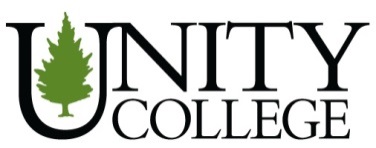 OAC Facility Request FormWillard Climbing Wall or Challenge Course(s)Today’s Date:  Staff/Faculty Name:                                      Phone number: Program Name: Number of Participants: 		Age: Name of Event/Brief Description:  	FACILITY RENTAL	Willard Climbing Wall (Contact Athletic Director to use gym)	Challenge Course Indoors (Contact Athletic Director to use gym)	Challenge Course Low Elements Woodlot 	Challenge Course Highs Elements Woodlot APPROVAL                   From:  To:                    From:  To:                    From:  To:                    From:  To:                    From:  To:                    From:  To:                    From:  To: APPROVALDate(s)                                       Facility	  Time(s):                   From:  To:                    From:  To:                    From:  To:                    From:  To:                    From:  To:                    From:  To:                    From:  To:                    From:  To:                    From:  To:                    From:  To:                    From:  To:                    From:  To:  Do you have trained staff?    Yes    NoNames of the trained staff: Staff needed?        Yes         No 	Staff/Faculty member signature: ____________________________________________________________________________Staff/Faculty member name printed:  APPROVALSenior Administrator signature:  __________________________________________ Date:  Senior Administrator name printed:   OAC Director signature: ____________________________________________________ Date:  OAC Director name printed:   Explain if not approved:  